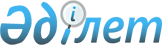 Қазақстан Республикасы Президентінің 2003 жылғы 31 қазандағы N 1216 Жарлығына өзгеріс енгізу туралыҚазақстан Республикасы Президентінің 2004 жылғы 1 желтоқсандағы N 1476 Жарлығы



"Актілер жинағында"  



жариялануға тиіс   


      ҚАУЛЫ ЕТЕМІН:





      1. Қазақстан Республикасы Президентінің "Оралмандардың 2004 жылға арналған көшіп келу квотасы туралы" 2003 жылғы 31 қазандағы N  1216 
 Жарлығына 
 (Қазақстан Республикасының ПҮАЖ-ы, 2003 ж., N 42, 439-құжат) мынадай өзгеріс енгізілсін:



      аталған Жарлыққа қосымша осы Жарлыққа қосымшаға сәйкес жаңа редакцияда жазылсын.




      2. Осы Жарлық қол қойылған күнінен бастап күшiне енедi.

      

Қазақстан Республикасының




      Президенті





Қазақстан Республикасы   



Президентінің       



2004 жылғы 1 желтоқсандағы  



N 1476 Жарлығына     



ҚОСЫМША          



 



      Қазақстан Республикасы  



Президентiнiң       



2003 жылғы 31 қазандағы  



N 1216 Жарлығына     



ҚОСЫМША         


Оралмандардың 2004 жылға арналған




көшiп келу квотасы (отбасы)


___________________________________________________________________



 Облыстар мен|Иран   |Ауған.  |Қытай  |Мон. |Түрік  |Ресей  |Түрік



  қалалардың |Ислам  |стан,   |Халық  |ғолия|Респуб.|Федера.|менстан



   атауы     |Респуб.|Пәкістан|Респуб.|     |ликасы |циясы  |



             |ликасы |        |ликасы |     |       |       |



___________________________________________________________________



Ақмола                          65    100            80        3



Ақтөбе                                               25       65



Алматы                         340     70     30      3        5



Атырау                                               20       20



Шығыс



Қазақстан                      235     80            15        2



Жамбыл                           5                   10       30



Батыс



Қазақстан                                           220        3



Қарағанды                       50     90             5



Қызылорда



Қостанай                               90           240



Маңғыстау        25              1                    5      609



Павлодар                              100           220



Солтүстік



Қазақстан                              80           150



Оңтүстік



Қазақстан              70                     10              20



Астана қаласы                  10      5             10        5



Алматы қаласы                  10      5      10      5        5



Жиыны            25    70     716    620      50   1008      767



___________________________________________________________________

кестенің жалғасы



_____________________________________________



Облыстар мен|Өзбек. |Қырғыз |ТМД-ның|Барлығы



 қалалардың |стан   |Респуб.|басқа  |



   атауы    |       |ликасы |елдері |



_____________________________________________



Ақмола         576      4       2    830



Ақтөбе         610                   700



Алматы         235      2            685



Атырау         340                   380



Шығыс



Қазақстан      130      5       3    470



Жамбыл         520     40       5    610



Батыс



Қазақстан      300      5            528



Қарағанды      557      5            707



Қызылорда      400                   400



Қостанай       417             10    757



Маңғыстау      410                  1050



Павлодар       400                   720



Солтүстік



Қазақстан      517      3            750



Оңтүстік



Қазақстан      1178            10   1288



Астана қаласы   23      5       2     60



Алматы қаласы   25      5       2     65



Жиыны          6638    74      32  10000



_____________________________________________

					© 2012. Қазақстан Республикасы Әділет министрлігінің «Қазақстан Республикасының Заңнама және құқықтық ақпарат институты» ШЖҚ РМК
				